                                                                                 ПРЕСС-РЕЛИЗ                                                       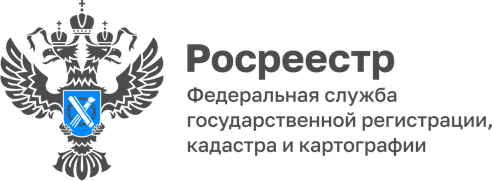 УПРАВЛЕНИЯ ФЕДЕРАЛЬНОЙ СЛУЖБЫ ГОСУДАРСТВЕННОЙ РЕГИСТРАЦИИ, КАДАСТРА И КАРТОГРАФИИ ПО БЕЛГОРОДСКОЙ ОБЛАСТИРосреестр и МФЦ региона перейдут на электронный документооборотНовый порядок взаимодействия Управления Росреестра и Многофункционального центра предоставления государственных и муниципальных услуг начнет функционировать в Белгородской области 29 июня 2022 года.  Это нововведение не только поспособствует уменьшению сроков предоставления услуг по государственному кадастровому учету и регистрации прав на недвижимость, но и снизит финансовые издержки региона на доставку документов.«Переход на электронное взаимодействие является частью масштабной работы Росреестра по отказу от бумажного документооборота и цифровизации архивов. Уже к 2024 году планируется кардинально снизить объем бумажного документооборота при предоставлении услуг населению и перевести все архивы ведомства в электронный вид. Отразится данное нововведение в первую очередь на сокращении сроков оказания услуг Росреестра», - рассказала заместитель руководителя Управления Росреестра по Белгородской области Юлия Яцинишина.Помимо сокращения сроков, электронное взаимодействие положительным образом скажется на снижении финансовых издержек региона на доставку документов, а также позволит значительно оптимизировать процесс передачи информации.«По новому порядку взаимодействия, документы, поданные заявителями в наших отделениях и офисах, будут переводиться в электронный вид специалистами МФЦ, заверяться усиленной квалифицированной электронной подписью и передаваться по защищенным цифровым каналам в Росреестр», -  разъясняет руководитель ГАУ БО «МФЦ» Олеся Митякина.В пресс-службе ведомства добавили, что со дня перехода на электронную систему передачи документов, вместо регистрационных надписей на бумажных экземплярах заявителям будет выдаваться выписка из Единого государственного реестра недвижимости, включающая в себя сведения о виде сделки, документах-основаниях, дате и номере государственной регистрации.https://rosreestr.gov.ru/press/archive/reg/rosreestr-i-mfts-regiona-pereydut-na-elektronnyy-dokumentooborot/Руководитель Управления Росреестра по Белгородской области – Е.Н. КошельКонтакты для СМИ:Александр Волошенко,пресс-секретарь Управления Росреестрапо Белгородской областител.: 8 (4722) 30-00-22 доб. 16-45моб.: 8(951)1334237u313907@r31.rosreestr.ruсайт: https://rosreestr.gov.ruhttps://www.kavicom.ru/news-view-25915.html